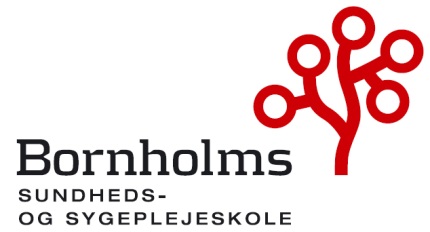 Karaktergennemsnit for afsluttende prøver med ekstern bedømmelse ved sygeplejerskeuddannelsen på Bornholms Sundheds- og Sygeplejeskole* 5. semester forår 2019, efterår 2018, forår 2018 og efterår 2017 skelner ikke mellem prøve A og B. Ny studieordning trådte i kraft 1. september 2019.PeriodeHold2. semester2. semester2. semester5. semester, Prøve A5. semester, Prøve A5. semester, Prøve A7. semester, Bachelor eksamen7. semester, Bachelor eksamen7. semester, Bachelor eksamenPeriodeHoldAntal bedømmelserGennemsnitIkke bestået / ikke afleveretAntal bedømmelserGennemsnitIkke bestået / ikke afleveretAntal bedømmelserGennemsnitIkke bestået / ikke afleveretEfterår 2023SYBF2397,90,0%Efterår 2023SYBE21164,031,3%Efterår 2023SYBE2079,30,0%Forår2023SYBE2286,012,5%Forår2023SYBF21183,644,4%Forår2023SYBF2087,00,0%Efterår 2022SYBF2294,1122,22%Efterår 2022SYBE2077,4314,29%Efterår 2022SYBE19116,89,09%Forår 2022SYBE21214,433,3%Forår 2022SYBF20146,128,6%Forår 2022SYBF1987,50,0%Efterår 2021SYBF21167,712,5%Efterår 2021SYBE19103,720,0%Efterår 2021SYBE1867,30,0%Forår 2021SYBE20194,936,8%Forår 2021SYBF19136,030,8%Forår 2021SYBF18116,00,0%Efterår 2020SYBF20165,56,3%Efterår 2020SYBE18104,720,0%Efterår 2020SYBE1748,50,0%Forår 2020SYBE19185,422,2%Forår 2020SYBF18108,80,0%Forår 2020SYBF17128,00,0%Efterår 2019SYBF19145,80,0%Efterår 2019SYBE1777,00,0%Efterår 2019SYBE16178,65,9%Forår 2019SYBE18165,425%Forår 2019SYBF1714*4,042,9%Forår 2019SYBF1687,90,0%Efterår 2018SYBF18155,913,3%Efterår 2018SYBE16217,7%0%Efterår 2018SYBE15128,6%0%Forår 2018SYBE17137,2%0%Forår 2018SYBF16147,9%7,1%Forår 2018SYBF15167,1%6,3%Efterår 2017SYBF17144,2%14,3%Efterår 2017SYBE15137,87,7%Efterår 2017SYBE14117,7%0%